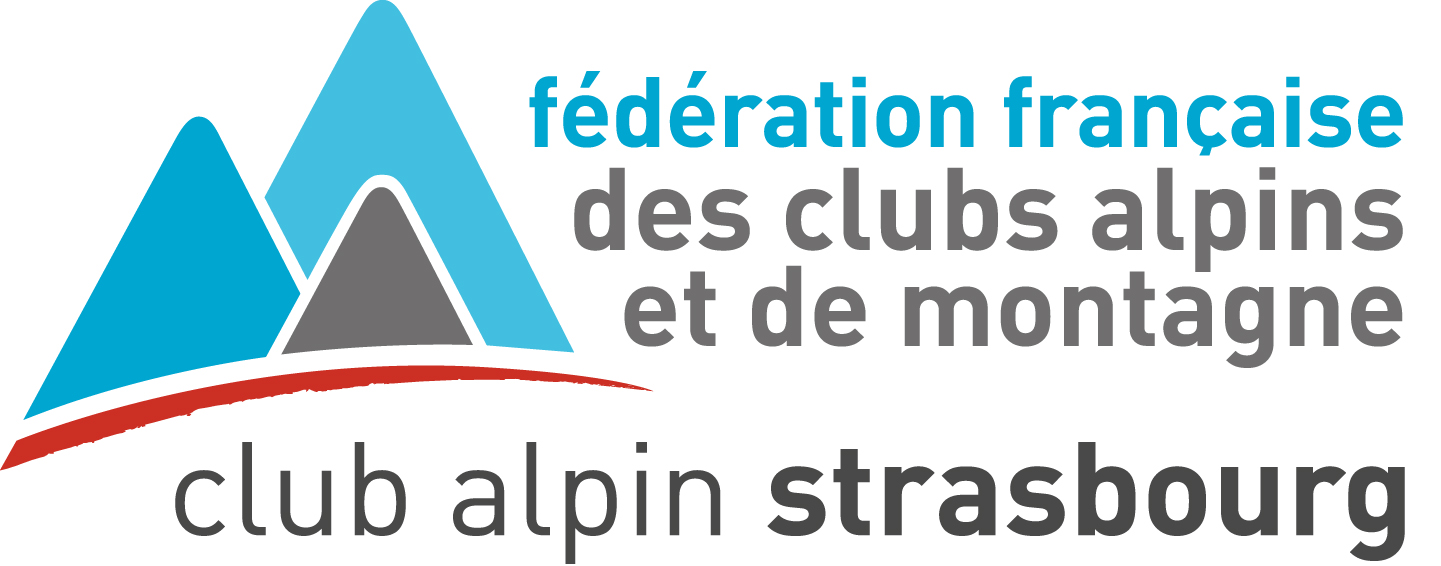 FICHE D’INSCRIPTION ESCALADE ADULTESCYCLE D’INITIATION POUR ADULTES  ADLER  Jeudi 20 H 00 - 22 H 00 Début :   16 janvier 2020Coût: 100 €  NOM :PRENOM :                                                                Date de naissance : N° D’ADHESION CLUB ALPIN :ADRESSE  : 						TELEPHONE :							E.MAIL :PERSONNE A PREVENIR EN CAS D’ACCIDENT :							TELEPHONE :CERTIFICAT MEDICAL OBLIGATOIREPAIEMENT :Les inscriptions ne sont prises en compte qu’accompagnées du paiementChèques à l’ordre du Club AlpinFaire des chèques séparés pour  les stages et la cotisation clubEspèces :  Chèques : 		Nombre :		Nom (si différent de l’inscrit) :Avez-vous des chaussons d'escalade : Oui/  Non    Dans ce cas,  pointure chaussure  de ville :Possibilité de paiement en 2 fois :- par chèque uniquement. Joindre tous les chèques à l’inscription : ils seront encaissés au début et en milieu de cycle.Formateur :Renaud Bihler renaud.bihler@free.fr06 86 51 45 47 CAF STRASBOURG    6, boulevard du Président Poincaré 67000 Strasbourg   03 88 32 49 13                secretariat@clubalpinstrasbourg.org